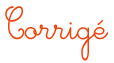       Indique pour chaque phrase si le verbe brûler est employé au sens propre ou au sens figuré. Le conducteur imprudent a brûlé un feu rouge. : sens figuréLe feu a brûlé toute la nuit. sens propreMartin s’est brûlé en touchant au poêle. : sens propre      Indique pour chaque phrase si le verbe déchirer est employé au sens propre ou au sens figuré. Elle a déchiré sa robe en l’essayant. : sens propreLes hurlements des loups déchirent la nuit. : sens figuréLa perte de son amie lui a déchiré le cœur. : sens figuré      Indique pour chaque phrase si le mot frais est employé au sens propre ou au sens figuré. J’ai des nouvelles fraîches de ce matin: sens figuréEn montagne, les nuits sont souvent fraîches : sens propreJ’ai acheté un pot de crème fraîche: sens propre      Indique pour chaque phrase si le verbe tomber est employé au sens propre ou au sens figuré. La nuit tombe rapidement sous les tropiques: sens figuréL’avion est tombé peu après le décollage: sens propreEn apprenant la nouvelle, les bras lui en sont tombés : sens figuré      Indique pour chaque phrase si le nom cœur est employé au sens propre ou au sens figuré. Il a toujours eu la main sur le cœur: sens figuréIl a subi une opération du cœur : sens propreEn car, j’ai toujours mal au cœur : sens figuré      Voici des expressions de sens figuré retrouve pour chaque expression l’explication         correspondante.Dresser l’oreille       .                        a-  ne pas bien entendre Mettre la puce à l’oreille.              b-  éveiller des soupçonsFaire la sourde oreille.                    c -  Ne pas vouloir entendreÊtre dur d’oreille          .                  d-   Faire des efforts pour entendre1,d   2,b   3,c  4,aFaire les yeux doux.                          a-   avoir une bonne vue Avoir  des yeux derrière la tête.      b-   deviner les chosesNe dormir que d’un œil.                  c -  charmerAvoir un œil de lynx.                         d-   rester prudent           1,c  2,b  3,d  4,aEtre en tête de liste.                        a-  ne pas être attentif Avoir la tête ailleurs.                        b-   bouderFaire la tête.                                     c -  être le premierTenir tête à quelqu’un.                   d-   se confronter1,c   2,a   3,b  4,d      Complète les expressions suivantes avec le nom d’un animal. Verser des larmes de crocodile.Être têtu comme une mule.Avoir des fourmis dans les jambes.Avoir un chat dans la gorge.Être myope comme une taupe.Avoir une faim de loup.Être malin comme un singe.Il fait un temps de chien.